ANEXOS EDITÁVEIS:I – Ficha de inscrição;IV – Modelo de etiqueta para envelope de inscrição;VI – Requerimento de recurso;VIII – Requerimento de isenção da taxa de inscrição.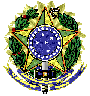 SERVIÇO PÚBLICO FEDERALUNIVERSIDADE FEDERAL DE PERNAMBUCOCentro Acadêmico do AgrestePrograma de Pós-Graduação em Educação Contemporânea - Curso de MestradoANEXO IFICHA DE INSCRIÇÃOÀ Coordenação do Programa de Pós-Graduação em Educação Contemporânea do Campus Agreste da UFPEVem requerer inscrição no processo seletivo para o Curso de Mestrado, na linha de pesquisa _______________________________________________________________________________________________, fazendo opção por ______________________________, para exame de proficiência em língua estrangeira (Inglês, Francês ou Espanhol).Caruaru, ______ de _____________ de ___________.____________________________________________Assinatura____“I - Designação pela qual a pessoa travesti ou transexual se identifica e é socialmente reconhecida; e II -  identidade de gênero;” (Decreto 8.727, de 28 de abril de 2016 – Art. 1º, Parágrafo Único, alíneas I e II).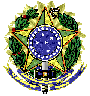 SERVIÇO PÚBLICO FEDERALUNIVERSIDADE FEDERAL DE PERNAMBUCOCentro Acadêmico do AgrestePrograma de Pós-Graduação em Educação Contemporânea - Curso de MestradoANEXO IVMODELO DE ETIQUETA PARA O ENVELOPE DE INSCRIÇÃO                           Nº de inscrição ___________-----------------------------------------------------------Recortar-------------------------------------------------------------------------- Processo Seletivo de Admissão – Ano Letivo 2020 – ao corpo discente do Curso de Mestrado do PPGEduCCOMPROVANTE DE INSCRIÇÃO                                  Nº de inscrição ___________Nome:	_________________________________________________________________________________________Nome social*: ___________________________________________________________________________________CPF:   ________________________________________Linha de Pesquisa:  (   ) Educação e Diversidade       (   ) Docência, Ensino e AprendizagemData, ____/____/____                                                 _______________________________							Secretaria PPGEduC__________________________* “I - Designação pela qual a pessoa travesti ou transexual se identifica e é socialmente reconhecida; e II -  identidade de gênero;” (Decreto 8.727, de 28 de abril de 2016 – Art. 1º, Parágrafo Único, alíneas I e II).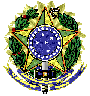 SERVIÇO PÚBLICO FEDERALUNIVERSIDADE FEDERAL DE PERNAMBUCOCentro Acadêmico do AgrestePrograma de Pós-Graduação em Educação Contemporânea - Curso de MestradoANEXO VIREQUERIMENTO DE RECURSOÀ Coordenação do Programa de Pós-Graduação em Educação Contemporânea do Campus Agreste.Vem submeter recurso no processo seletivo para Admissão de Novos Discentes ao Curso de Mestrado 2020, do Programa de Pós-Graduação em Educação Contemporânea na linha de pesquisa:(   ) Educação e Diversidade       (   ) Docência, Ensino e AprendizagemTipo de recurso:  	(   ) Acesso às provas corrigidas e à pontuação (indique a prova) ____________________________________(   )  Revisão de Prova (indique a prova) ________________________________________________________(   ) Recontagem de Pontos (indique a prova) ___________________________________________________Motivo do recurso: ________________________________________________________________________________________________________________________________________________________________________________________________________________________________________________________________________________________________________________________________________________________________________________________________Nota: a cada etapa de prova cabe apenas um recurso, sem direito a pedido de reconsideração.______________________* “I - Designação pela qual a pessoa travesti ou transexual se identifica e é socialmente reconhecida; e II -  identidade de gênero;” (Decreto 8.727, de 28 de abril de 2016 – Art. 1º, Parágrafo Único, alíneas I e II).Descrição do Recurso (limitado a uma lauda ou a 400 palavras)Caruaru-PE, ______ de _____________ de ___________.___________________________________________Assinatura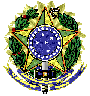 SERVIÇO PÚBLICO FEDERALUNIVERSIDADE FEDERAL DE PERNAMBUCOCentro Acadêmico do AgrestePrograma de Pós-Graduação em Educação Contemporânea - Curso de MestradoANEXO VIIIREQUERIMENTO DE ISENÇÃO DE TAXA DE INSCRIÇÃO                                                                                                              Nº da solicitação: __________À Comissão de Seleção do Processo Seletivo de Admissão – Ano Letivo 2020 – ao corpo discente do Curso de Mestrado do Programa de Pós-graduação em Educação da Universidade Federal de Pernambuco.* “I - Designação pela qual a pessoa travesti ou transexual se identifica e é socialmente reconhecida; e II -  identidade de gênero;” (Decreto 8.727, de 28 de abril de 2016 – Art. 1º, Parágrafo Único, alíneas I e II).NOME COMPLETO: NOME COMPLETO: NOME COMPLETO: NOME COMPLETO: NOME COMPLETO: NOME SOCIAL*:NOME SOCIAL*:NOME SOCIAL*:NOME SOCIAL*:NOME SOCIAL*:CPF: CPF: RG: RG: ÓRGÃO EXPEDIDOR:COR:COR:RAÇA:RAÇA:RAÇA:ENDEREÇO: ENDEREÇO: ENDEREÇO: ENDEREÇO: ENDEREÇO: CIDADE: UF: UF: CEP: CEP: DATA DE NASCIMENTO:TELEFONE(S): (   )TELEFONE(S): (   )TELEFONE(S): (   )TELEFONE(S): (   )E-MAIL: E-MAIL: E-MAIL: E-MAIL: E-MAIL: CANDIDATO(A) COM  DEFICIÊNCIA:  (   ) SIM            (   ) NÃOSE SIM, ESPECIFICAR: _________________________________________________________________________CANDIDATO(A) COM  DEFICIÊNCIA:  (   ) SIM            (   ) NÃOSE SIM, ESPECIFICAR: _________________________________________________________________________CANDIDATO(A) COM  DEFICIÊNCIA:  (   ) SIM            (   ) NÃOSE SIM, ESPECIFICAR: _________________________________________________________________________CANDIDATO(A) COM  DEFICIÊNCIA:  (   ) SIM            (   ) NÃOSE SIM, ESPECIFICAR: _________________________________________________________________________CANDIDATO(A) COM  DEFICIÊNCIA:  (   ) SIM            (   ) NÃOSE SIM, ESPECIFICAR: _________________________________________________________________________POSSUI INSCRIÇÃO NO CADASTRO ÚNICO DO GOVERNO FEDERAL:  (   ) SIM       (   ) NÃOPOSSUI INSCRIÇÃO NO CADASTRO ÚNICO DO GOVERNO FEDERAL:  (   ) SIM       (   ) NÃOPOSSUI INSCRIÇÃO NO CADASTRO ÚNICO DO GOVERNO FEDERAL:  (   ) SIM       (   ) NÃOPOSSUI INSCRIÇÃO NO CADASTRO ÚNICO DO GOVERNO FEDERAL:  (   ) SIM       (   ) NÃOPOSSUI INSCRIÇÃO NO CADASTRO ÚNICO DO GOVERNO FEDERAL:  (   ) SIM       (   ) NÃO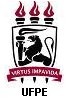 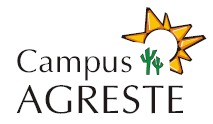 Programa de Pós-Graduação em Educação ContemporâneaProcesso Seletivo de Admissão – Ano Letivo 2020 – ao corpo discente do Curso de MestradoNome completo: _________________________________________________________________________________Nome social*: ___________________________________________________________________________________CPF:   ___________________________________    Telefone(s): (   ) _______________________________________E-mail:  __________________________________________________Linha de Pesquisa:  
(    ) Educação e Diversidade                   (    ) Docência, Ensino e AprendizagemOpção para a Prova de Idioma:     (   ) Inglês        (   )  Francês        (   ) Espanhol     Candidato(a) com  deficiência?  (   ) Sim            (   ) NãoSe sim, especificar: _________________________________________________________________________Possui inscrição no Cadastro Único para os Programas Sociais do Governo Federal:  (   ) Sim       (   ) NãoDeclaro estar ciente e aceitar as regras, condições e conteúdos do Edital para o Processo Seletivo de Admissão – Ano Letivo 2020 – ao corpo discente do Curso de Mestrado do PPGEduC e assumo total responsabilidade pelas informações constantes da documentação apresentada.Data: ____/____/_______ Assinatura: ________________________________________________Nome completo: Nome completo: Nome completo: Nome completo: Nome completo: Nome social*: Nome social*: Nome social*: Nome social*: Nome social*: CPF: CPF: RG: RG: Órgão expedidor:Endereço: Endereço: Endereço: Endereço: Endereço: Cidade: UF: UF: CEP: CEP: Telefone(s): (   )E-mail: E-mail: E-mail: E-mail: Nome Completo:Nome Completo:Nome Completo:Nome Completo:Nome Social*:Nome Social*:Nome Social*:Nome Social*:Estado Civil:Data de Nascimento:RG nº:CPF:Endereço Residencial:Endereço Residencial:Endereço Residencial:Endereço Residencial:Cidade: UF: CEP: CEP: E-mail:E-mail:E-mail:E-mail:Telefone residencial/celular:(   )Quantidade de pessoas que residem com o candidato:Quantidade de pessoas que residem com o candidato:Quantidade de pessoas que residem com o candidato:Declaro, sob as penas da lei, que estou inscrito(a) no Cadastro Único para Programas Sociais do Governo Federal, com o NIS, abaixo identificado, e que sou membro de família de baixa renda, nos termos do DECRETO FEDERAL nº 6.135, de 2007.Nº do NIS: _____________________________________________E venho requerer a isenção da taxa de inscrição no processo seletivo para o Curso de Mestrado em Educação Contemporânea da UFPE/CAA.Em, ______ de ________________ de 2019.                __________________________________________                                                                                                                    Assinatura do Candidato(a)OBSERVAÇÃO: Anexar cópia do Cartão do benefício recebido para comprovar a condição de inscrito no Cadastro Único para os Programas Sociais do Governo Federal e membro de família de baixa renda.Declaro, sob as penas da lei, que estou inscrito(a) no Cadastro Único para Programas Sociais do Governo Federal, com o NIS, abaixo identificado, e que sou membro de família de baixa renda, nos termos do DECRETO FEDERAL nº 6.135, de 2007.Nº do NIS: _____________________________________________E venho requerer a isenção da taxa de inscrição no processo seletivo para o Curso de Mestrado em Educação Contemporânea da UFPE/CAA.Em, ______ de ________________ de 2019.                __________________________________________                                                                                                                    Assinatura do Candidato(a)OBSERVAÇÃO: Anexar cópia do Cartão do benefício recebido para comprovar a condição de inscrito no Cadastro Único para os Programas Sociais do Governo Federal e membro de família de baixa renda.Declaro, sob as penas da lei, que estou inscrito(a) no Cadastro Único para Programas Sociais do Governo Federal, com o NIS, abaixo identificado, e que sou membro de família de baixa renda, nos termos do DECRETO FEDERAL nº 6.135, de 2007.Nº do NIS: _____________________________________________E venho requerer a isenção da taxa de inscrição no processo seletivo para o Curso de Mestrado em Educação Contemporânea da UFPE/CAA.Em, ______ de ________________ de 2019.                __________________________________________                                                                                                                    Assinatura do Candidato(a)OBSERVAÇÃO: Anexar cópia do Cartão do benefício recebido para comprovar a condição de inscrito no Cadastro Único para os Programas Sociais do Governo Federal e membro de família de baixa renda.Declaro, sob as penas da lei, que estou inscrito(a) no Cadastro Único para Programas Sociais do Governo Federal, com o NIS, abaixo identificado, e que sou membro de família de baixa renda, nos termos do DECRETO FEDERAL nº 6.135, de 2007.Nº do NIS: _____________________________________________E venho requerer a isenção da taxa de inscrição no processo seletivo para o Curso de Mestrado em Educação Contemporânea da UFPE/CAA.Em, ______ de ________________ de 2019.                __________________________________________                                                                                                                    Assinatura do Candidato(a)OBSERVAÇÃO: Anexar cópia do Cartão do benefício recebido para comprovar a condição de inscrito no Cadastro Único para os Programas Sociais do Governo Federal e membro de família de baixa renda.----------------------------------------------------------------------------------------------------------------------------------------------Via do Candidato----------------------------------------------------------------------------------------------------------------------------------------------Via do Candidato----------------------------------------------------------------------------------------------------------------------------------------------Via do Candidato----------------------------------------------------------------------------------------------------------------------------------------------Via do CandidatoNome Completo: Nº da solicitação:Nº da solicitação:Nº da solicitação:Nome Social*: Nome Social*: Nome Social*: Nome Social*: Em, ____ de ____________ de 2019                            ________________________________                                                                                                    Secretaria do PPGEduCEm, ____ de ____________ de 2019                            ________________________________                                                                                                    Secretaria do PPGEduCEm, ____ de ____________ de 2019                            ________________________________                                                                                                    Secretaria do PPGEduCEm, ____ de ____________ de 2019                            ________________________________                                                                                                    Secretaria do PPGEduC